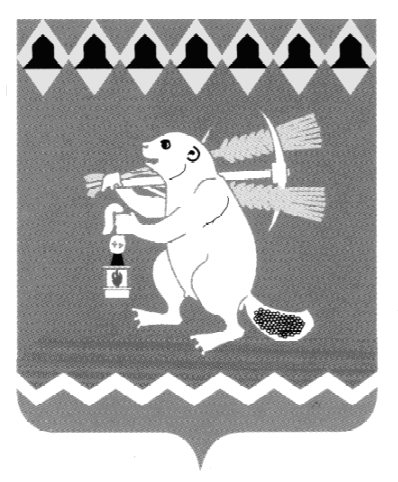 Администрация Артемовского городского округа ПОСТАНОВЛЕНИЕот 20.02.2019                                                                                            № 160-ПАО внесении изменений в муниципальную программу «Управление муниципальным  имуществом  и  земельными  ресурсами   Артемовского городского округа на 2019-2024 годы»В соответствии со статьей 179 Бюджетного кодекса Российской Федерации, Федеральным законом от 06 октября 2003 года № 131-ФЗ «Об общих принципах организации местного самоуправления в Российской Федерации», решением Думы Артемовского городского округа от 20.12.2018   № 464 «Об утверждении бюджета Артемовского городского округа на 2019 год и плановый период 2020 и 2021 годов», руководствуясь статьями 30, 31 Устава Артемовского городского округа,ПОСТАНОВЛЯЮ:	1. Внести в муниципальную программу «Управление муниципальным имуществом и земельными ресурсами Артемовского городского округа на  2019-2024 годы», утвержденную постановлением Администрации Артемовского городского округа от 19.09.2018 № 960-ПА, следующие изменения:1.1. в паспорте муниципальной программы раздел «Объемы финансирования муниципальной программы по годам реализации, тыс. рублей» изложить в следующей редакции:	1.2. В Приложении № 1 к муниципальной программе «Цели и задачи, целевые показатели реализации муниципальной программы» в графе 4 строки 3 число «5766100» заменить числом «5763600», в графе 4 строки 7 число «9» заменить числом «11»;	1.3. Приложение № 2 к муниципальной программе «План мероприятий по выполнению муниципальной программы» изложить в следующей редакции (Приложение).	2. Постановление опубликовать в газете «Артемовский рабочий» и разместить на официальном сайте Артемовского городского округа в информационно-телекоммуникационной сети «Интернет».3.  Контроль за исполнением постановления оставляю за собой.Глава Артемовского городского  округа                                        А.В. Самочернов                                                          Приложение 1                                                                                               к постановлению Администрации                                                                                             Артемовского  городского округа                                                                           от 20.02.2019 № 160-ПА                                                                          ЦЕЛИ И ЗАДАЧИ, ЦЕЛЕВЫЕ ПОКАЗАТЕЛИРЕАЛИЗАЦИИ МУНИЦИПАЛЬНОЙ ПРОГРАММЫ«УПРАВЛЕНИЕ МУНИЦИПАЛЬНЫМ ИМУЩЕСТВОМ И ЗЕМЕЛЬНЫМИ РЕСУРСАМИ АРТЕМОВСКОГО ГОРОДСКОГО ОКРУГА НА 2019-2024 ГОДЫ»Объемы финансирования            муниципальной программы        по годам реализации, тыс. рублейВСЕГО: 95245,7 тыс.руб.в том числе: 2019 год –  22335,8 тыс.руб.2020 год –  17640,1 тыс.руб.2021 год  – 14582,8 тыс.руб.2022 год –  13439,0 тыс.руб.2023 год –  13559,0 тыс.руб.2024 год –  13689,0 тыс.руб.из них:местный бюджет  - 95245,7 тыс.руб.2019 год –  22335,8 тыс.руб.2020 год –  17640,1 тыс.руб.2021 год  – 14582,8 тыс.руб.2022 год –  13439,0 тыс.руб.2023 год –  13559,0 тыс.руб.2024 год –  13689,0 тыс.руб.Приложение № 1                                                                                                                         к муниципальной программе«Управление муниципальным имуществом                                                                                                                   и земельными ресурсами Артемовского                                                                                                                            городского округа на 2019-2024 годы»№    
строкиНаименование  
 цели (целей) и 
 задач, целевых 
  показателейЕдиница 
измеренияЗначение целевого показателя реализации      
муниципальной программыЗначение целевого показателя реализации      
муниципальной программыЗначение целевого показателя реализации      
муниципальной программыЗначение целевого показателя реализации      
муниципальной программыЗначение целевого показателя реализации      
муниципальной программыЗначение целевого показателя реализации      
муниципальной программыЗначение целевого показателя реализации      
муниципальной программыЗначение целевого показателя реализации      
муниципальной программыЗначение целевого показателя реализации      
муниципальной программыЗначение целевого показателя реализации      
муниципальной программыИсточник  
 значений  
показателей№    
строкиНаименование  
 цели (целей) и 
 задач, целевых 
  показателейЕдиница 
измерения2019201920202020202120222022202320232024Источник  
 значений  
показателей1       2        34455677889    10     1Цель: Повышение эффективности управления и распоряжения муниципальной собственностью  Артемовского городского округа и земельными участками, находящимися в муниципальной и государственной собственностиЦель: Повышение эффективности управления и распоряжения муниципальной собственностью  Артемовского городского округа и земельными участками, находящимися в муниципальной и государственной собственностиЦель: Повышение эффективности управления и распоряжения муниципальной собственностью  Артемовского городского округа и земельными участками, находящимися в муниципальной и государственной собственностиЦель: Повышение эффективности управления и распоряжения муниципальной собственностью  Артемовского городского округа и земельными участками, находящимися в муниципальной и государственной собственностиЦель: Повышение эффективности управления и распоряжения муниципальной собственностью  Артемовского городского округа и земельными участками, находящимися в муниципальной и государственной собственностиЦель: Повышение эффективности управления и распоряжения муниципальной собственностью  Артемовского городского округа и земельными участками, находящимися в муниципальной и государственной собственностиЦель: Повышение эффективности управления и распоряжения муниципальной собственностью  Артемовского городского округа и земельными участками, находящимися в муниципальной и государственной собственностиЦель: Повышение эффективности управления и распоряжения муниципальной собственностью  Артемовского городского округа и земельными участками, находящимися в муниципальной и государственной собственностиЦель: Повышение эффективности управления и распоряжения муниципальной собственностью  Артемовского городского округа и земельными участками, находящимися в муниципальной и государственной собственностиЦель: Повышение эффективности управления и распоряжения муниципальной собственностью  Артемовского городского округа и земельными участками, находящимися в муниципальной и государственной собственностиЦель: Повышение эффективности управления и распоряжения муниципальной собственностью  Артемовского городского округа и земельными участками, находящимися в муниципальной и государственной собственностиЦель: Повышение эффективности управления и распоряжения муниципальной собственностью  Артемовского городского округа и земельными участками, находящимися в муниципальной и государственной собственностиЦель: Повышение эффективности управления и распоряжения муниципальной собственностью  Артемовского городского округа и земельными участками, находящимися в муниципальной и государственной собственности2Задача 1 Управление муниципальным  имуществомЗадача 1 Управление муниципальным  имуществомЗадача 1 Управление муниципальным  имуществомЗадача 1 Управление муниципальным  имуществомЗадача 1 Управление муниципальным  имуществомЗадача 1 Управление муниципальным  имуществомЗадача 1 Управление муниципальным  имуществомЗадача 1 Управление муниципальным  имуществомЗадача 1 Управление муниципальным  имуществомЗадача 1 Управление муниципальным  имуществомЗадача 1 Управление муниципальным  имуществомЗадача 1 Управление муниципальным  имуществомЗадача 1 Управление муниципальным  имуществом3Целевой показатель 1  балансовая стоимость муниципального имущества, закрепленного за предприятиями и учреждениями на праве хозяйственного ведения и оперативного управлениятыс.руб.5766100576610057752505775250578932058033505803350581720058172005832400договоры (дополнительные соглашения) о закреплении имущества4Целевой показатель 2  количество объектов, переданных в аренду шт.8877666666договоры аренды5Целевой показатель 3  доходы от сдачи в аренду объектов нежилого фонда, находящихся в муниципальной казнетыс.руб.227227215215210205205205205205регистры бухгалтерского учета6Целевой показатель 4  количество объектов, переданных в безвозмездное пользованиешт.23232222212121202020договоры безвозмездного пользования7Целевой показатель 5  количество приобретенных квартир в муниципальную собственность для предоставления отдельным категориям граждан по договорам социального наймашт.9988555555муниципальные контракты на приобретение квартир в муниципальную собственность8Целевой показатель 6   просроченная кредиторская задолженность за услуги по содержанию и обеспечению сохранности имущества, находящегося в муниципальной казнеруб.0000000000регистры бухгалтерского учета9Целевой показатель 7 количество приобретенных объектов недвижимого имуществашт.0000000000муниципальные контракты на приобретение объектов в муниципальную собственность10Задача 2   Приватизация муниципального имущества, не задействованного в решении вопросов местного значенияЗадача 2   Приватизация муниципального имущества, не задействованного в решении вопросов местного значенияЗадача 2   Приватизация муниципального имущества, не задействованного в решении вопросов местного значенияЗадача 2   Приватизация муниципального имущества, не задействованного в решении вопросов местного значенияЗадача 2   Приватизация муниципального имущества, не задействованного в решении вопросов местного значенияЗадача 2   Приватизация муниципального имущества, не задействованного в решении вопросов местного значенияЗадача 2   Приватизация муниципального имущества, не задействованного в решении вопросов местного значенияЗадача 2   Приватизация муниципального имущества, не задействованного в решении вопросов местного значенияЗадача 2   Приватизация муниципального имущества, не задействованного в решении вопросов местного значенияЗадача 2   Приватизация муниципального имущества, не задействованного в решении вопросов местного значенияЗадача 2   Приватизация муниципального имущества, не задействованного в решении вопросов местного значенияЗадача 2   Приватизация муниципального имущества, не задействованного в решении вопросов местного значенияЗадача 2   Приватизация муниципального имущества, не задействованного в решении вопросов местного значения11Целевой показатель 8 количество приватизированных объектовшт.2222222222договоры купли-продажи12Целевой показатель 9доходы от реализации муниципального имуществатыс.руб.162162162172179180180180180180регистры бухгалтерского учета13Задача 3   Предоставление земельных участков гражданам льготных категорий однократно бесплатно в собственность для индивидуального жилищного строительстваЗадача 3   Предоставление земельных участков гражданам льготных категорий однократно бесплатно в собственность для индивидуального жилищного строительстваЗадача 3   Предоставление земельных участков гражданам льготных категорий однократно бесплатно в собственность для индивидуального жилищного строительстваЗадача 3   Предоставление земельных участков гражданам льготных категорий однократно бесплатно в собственность для индивидуального жилищного строительстваЗадача 3   Предоставление земельных участков гражданам льготных категорий однократно бесплатно в собственность для индивидуального жилищного строительстваЗадача 3   Предоставление земельных участков гражданам льготных категорий однократно бесплатно в собственность для индивидуального жилищного строительстваЗадача 3   Предоставление земельных участков гражданам льготных категорий однократно бесплатно в собственность для индивидуального жилищного строительстваЗадача 3   Предоставление земельных участков гражданам льготных категорий однократно бесплатно в собственность для индивидуального жилищного строительстваЗадача 3   Предоставление земельных участков гражданам льготных категорий однократно бесплатно в собственность для индивидуального жилищного строительстваЗадача 3   Предоставление земельных участков гражданам льготных категорий однократно бесплатно в собственность для индивидуального жилищного строительстваЗадача 3   Предоставление земельных участков гражданам льготных категорий однократно бесплатно в собственность для индивидуального жилищного строительстваЗадача 3   Предоставление земельных участков гражданам льготных категорий однократно бесплатно в собственность для индивидуального жилищного строительстваЗадача 3   Предоставление земельных участков гражданам льготных категорий однократно бесплатно в собственность для индивидуального жилищного строительства14Целевой показатель 10 количество  земельных участков, предоставленных гражданам льготных категорий, однократно бесплатно в собственность для индивидуального жилищного строительствашт.шт.202020192020212120постановления Администрации Артемовского городского округа о предоставлении гражданам земельных участков15Задача 4   Увеличение количества предоставляемых в пользование (аренду) земельных участковЗадача 4   Увеличение количества предоставляемых в пользование (аренду) земельных участковЗадача 4   Увеличение количества предоставляемых в пользование (аренду) земельных участковЗадача 4   Увеличение количества предоставляемых в пользование (аренду) земельных участковЗадача 4   Увеличение количества предоставляемых в пользование (аренду) земельных участковЗадача 4   Увеличение количества предоставляемых в пользование (аренду) земельных участковЗадача 4   Увеличение количества предоставляемых в пользование (аренду) земельных участковЗадача 4   Увеличение количества предоставляемых в пользование (аренду) земельных участковЗадача 4   Увеличение количества предоставляемых в пользование (аренду) земельных участковЗадача 4   Увеличение количества предоставляемых в пользование (аренду) земельных участковЗадача 4   Увеличение количества предоставляемых в пользование (аренду) земельных участковЗадача 4   Увеличение количества предоставляемых в пользование (аренду) земельных участковЗадача 4   Увеличение количества предоставляемых в пользование (аренду) земельных участков16Целевой показатель 11 количество земельных участков, переданных в собственность за платушт.шт.120120122122124126126130130договоры купли-продажи17Целевой показатель 12  доходы от продажи земельных участковтыс.руб.тыс.руб.334533453345334533503350335033603360регистры  бухгалтерского учета18Целевой показатель 13 количество земельных участков, переданных в  арендушт.шт.120120121122123124124125125договоры аренды19Целевой показатель 14доходы, получаемые в виде арендной платы за земельные участкитыс.руб.тыс.руб.632563256578684168906920692069906990регистры  бухгалтерского учета